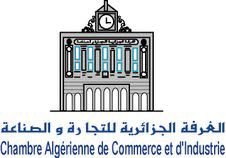 Première Édition Du Salon International « Sétif Food 2020»Du 28 au 31 Mars 2020Salle El Maâbouda, SétifFormulaire d’inscriptionNom de l’entreprise / organisme :Secteur d’activité :Produits/services :	Adresse e-mail :Site web : Mobile :Les secteurs d’activité dans lesquels vous souhaiteriez développer des échanges, partenariats ou investissements:Représentants:Fiche à retourner par e-mail à : sof.brouri@gmail.com ou par fax : 021.96.70.70Nom et prénomFonction